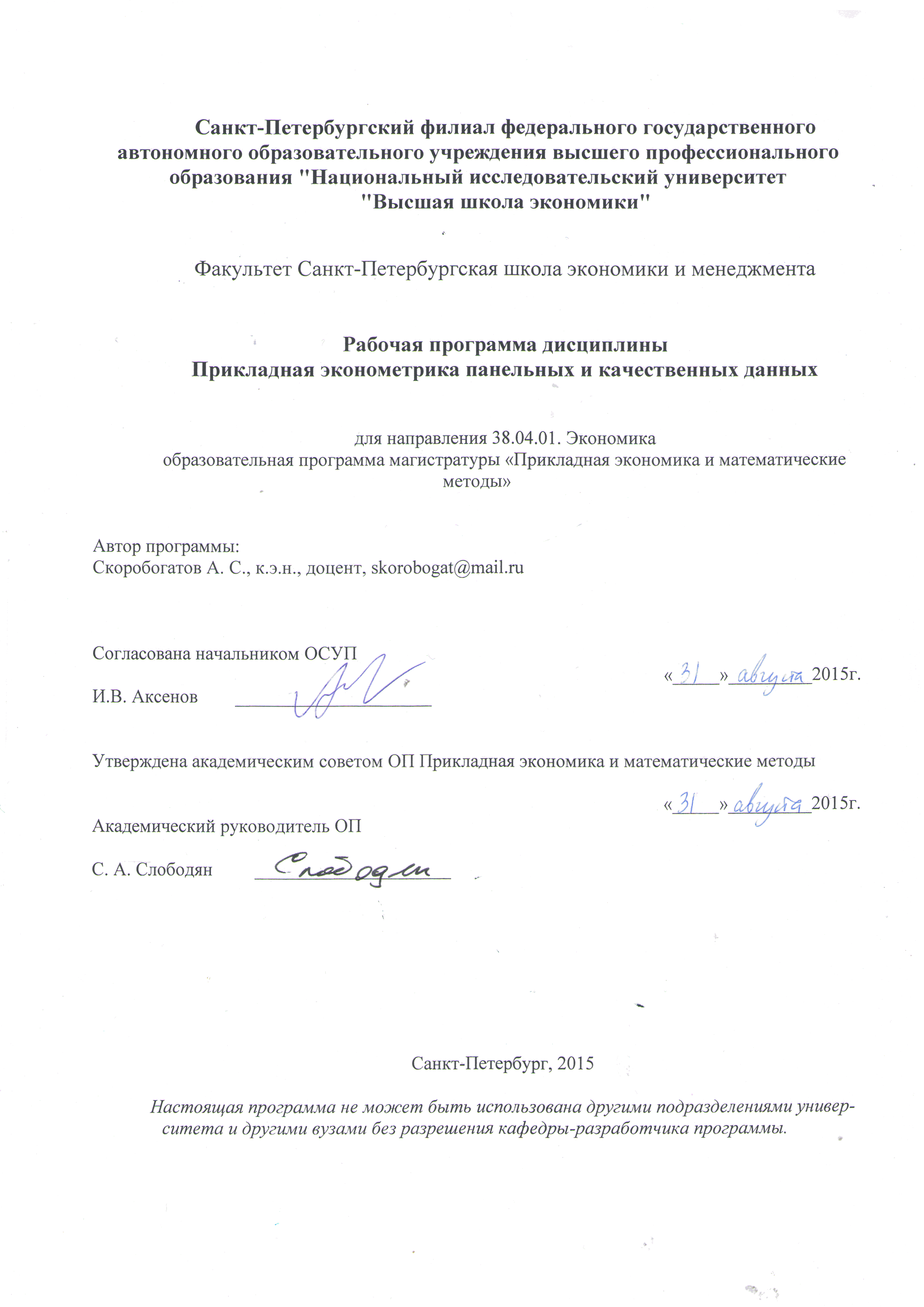 Санкт-Петербургский филиал федерального государственного 
автономного образовательного учреждения высшего профессионального 
образования "Национальный исследовательский университет "Высшая школа экономики"Факультет Санкт-Петербургская школа экономики и менеджментаРабочая программа дисциплиныПрикладная эконометрика панельных и качественных данныхдля направления38.04.01. Экономикаподготовки магистра, образовательная программа «Прикладная экономика и математические методы»Автор программы:Согласована начальником ОСУП           «_____»_________2015г.И.В. Аксенов        _____________________ Утверждена академическим советом ОП Прикладная экономика и математические методы «_____»_________2015г.Академический руководитель ОПлободян _____________________Санкт-Петербург, 2015Настоящая программа не может быть использована другими подразделениями университета и другими вузами без разрешения кафедры-разработчика программы.Область применения и нормативные ссылкиНастоящая рабочаяпрограмма дисциплины устанавливает минимальные требования к знаниям и умениям студента, а также определяет содержание и виды учебных занятий и отчетности.Программа предназначена для преподавателей, ведущих данную дисциплину, учебных ассистентов и студентов направления подготовки 38.04.01. Экономика, обучающихся по образовательной программе «», изучающих дисциплину«Прикладная эконометрика панельных и качественных данных».Программа разработана в соответствии с:Образовательным стандартом НИУ ВШЭпо направлению подготовки38.04.01. Экономика - http://spb.hse.ru/data/2015/10/01/1321446025/38.04.01%20%20%D0%AD%D0%BA%D0%BE%D0%BD%D0%BE%D0%BC%D0%B8%D0%BA%D0%B0%20.pdf;Образовательной программой«»по направлению подготовки38.04.01. Экономика. Рабочим учебным планом НИУ ВШЭ – Санкт-Петербург по направлению подготовки38.04.01. Экономика.Цели освоения дисциплиныЦелями освоения дисциплиныПрикладная эконометрика панельных и качественных данныхявляются изучение основных методов анализа панельных и качественных данных, развитие навыков решения практических задач и выполнения самостоятельных эмпирических исследований.Компетенции обучающегося, формируемые в результате освоения дисциплиныВ результате освоения дисциплины студент должен:Знать основные регрессионные модели панельных данных, основные регрессионные модели качественных переменных;Уметь выполнять оценку качества различных моделей;Иметь навыки (приобрести опыт) в работе с большими массивами разнообразной информации.В результате освоения дисциплины студент осваивает следующие компетенции:Место дисциплины в структуре образовательной программыНастоящая дисциплина относится к вариативной части циклу дисциплин программы и блоку дисциплин, обеспечивающих магистерскую подготовку.Изучение данной дисциплины базируется на следующих дисциплинах:математический анализлинейная алгебраматематическая статистикаэконометрикаДля освоения учебной дисциплины, студенты должны владеть следующими знаниями и компетенциями:дифференциальное исчислениеоперации с матрицамиприкладной статистический анализОсновные положения дисциплины должны быть использованы в дальнейшем при изучении следующих дисциплин:написание магистерской диссертацииТематический план учебной дисциплиныОБЪЕМ ДИСЦИПЛИНЫ - 4 зачетные единицыФормы контроля знаний студентовКритерии оценки знаний, навыков
Критерием оценивания контрольной работы и домашних работ является правильность их выполнения. Для отчета критерием является использование в исследовании моделей и принципов, изучаемых в курсе.Оценки по всем формам текущего контроля выставляются по 10-ти балльной шкале.Порядок формирования оценок по дисциплине 
Промежуточные формы контроля – оценки за выполнение домашних работ, письменной контрольной работы и отчетной работы. Итоговая форма контроля – письменный экзамен в конце курса, оценка выставляется по 10 бальной системе.текущий контроль осуществляется путем проверки домашних заданий (д/з) и отчетной работы (о/р) (объемом до 20 стр.), выполненных в эконометрических пакетах, проведения тестов на семинарских занятиях, выполнения элективных задач по лекционному материалу;промежуточный контроль осуществляется в форме письменной проверочной контрольной работы (к/р) продолжительностью ~120 мин.итоговый контроль - в форме письменного экзамена (э/р) по окончании курса. (~120 мин)Каждая форма контроля оценивается по 10 бальной шкале. Система оценивания - накопительная.Оценка за курс выставляется в форме 10-бальной оценки и формируется на основе оценок, полученных в течение всего курса следующим образом:Оитоговая за курс = 0.1*Оактивность + 0.2*Од.з. + 0.2*Ок.р. + 0.2.*Оо.р. + 0.3.*Оэ.р.Содержание дисциплиныТема 1. Введение в анализ панельных данныхПреимущества и трудности при использовании панельных данныхобщий обзор проблематики анализа панельных данныхМодель составной ошибки (errorcomponentmodel)Типы моделей с панельными даннымиОпределение панельных данных: двумерный идентификаторВиды панельных данных: индивиды и время; группы и индивидыПреимущества и ограничения панельных данныхПринятая асимптотика в моделях панельных данныхОбъединенная (пулированная) модельМодель составной ошибкиТипы моделейТема 2. Модель фиксированных эффектовМодель с фиктивными переменнымиДопущения модели фиксированных эффектовВнутригрупповое преобразование: центрирование относительно группового среднегоЭквивалентность оценок, основанных на модели с фиктивными переменными и модели с внутригрупповым преобразованиемМатричные выражения для моделей свнутригрупповым преобразованием: матрица отклонений от индивидуальных средних Свободный член в модели фиксированных эффектовМеры качества подгонкиТема 3. Модель случайных эффектовВведение и повторение: допущения Гаусса-Маркова; состоятельная оценка ковариационной матрицы МНК (робастные ошибки Уайта); вывод ОМНК-оценки; нахождение оценки ОМНК в случае гетероскедастичности (взвешенный МНК); оценка ОМНК в случае автокорреляцииМодель составной ошибки: природа ошибки в моделиДопущения модели случайных эффектов: экзогенность, ранговое условие, постоянство дисперсий и ковариацийИспользование третьего допущения для выведения ковариационной матрицыОценивание ковариационной матрицы: оценкидисперсий компонентов ошибкиВыведение трансформации данных с квази-центрированиемСравнение состоятельных и эффективных оценок: положительная определенность разницы ковариационных матриц оценок фиксированных и случайных эффектов; тест ХаусманаТема 4. Модель первых разностейПервые разности как трансформация данных: запись и смысл моделиДопущения: соотношение с допущениями фиксированных и случайных эффектовРазница между допущениями о серийной корреляции в моделях фиксированных эффектов и первых разностейИдентичность модели первых разностей и модели фиксированных эффектов при Т=2Разница междумоделями первых разностей и фиксированных эффектов при Т>2: значение допущений о ковариационной матрицеТема 5. Гетероскедастичность и автокорреляция в моделях панельных данныхРобастная ковариационная матрица в модели случайных эффектовПовторение: как выводится ковариационная матрица МНКФункция оценивания Уайта в случае кросс-секцииБолее общий результатРасширенная версия стандартных ошибок УайтаРобастная ковариационная матрица в модели случайных эффектовРобастная ковариационная матрица в модели фиксированных эффектовРобастная ковариационная матрица в модели первых разностейОбобщенная модель случайных эффектовОМНК в модели фиксированных эффектовОМНК в модели первых разностейТема 6. Динамическая панельная регрессияВведение и повторение: вывод оценки с инструментальными переменными; идентифицирующие условия; сверхидентифицирующие условия и обобщенный метод моментов; двухшаговый МНК как частный случай ОМММодель динамической панельной регрессииКорреляция между регрессором и компонентами составной ошибки: несостоятельность стандартных линейных моделей панельных данныхФункция оценивания Аррелано-Бонда: преобразование первых разностейМатрица инструментов на последовательных тактах времени: моментные условия и матрица весовВывод оптимальной матрицы весовТема 7. Дополнительные темы по линейной регрессии панельных данныхМодель фиксированных эффектов как регрессия синструментальными переменными: центрированные переменные как инструментПроблема состоятельного оценивания моделей с изменяющимися во времени и неизменными регрессорами при наличии эндогенности: модель Хаусмана-ТэйлораМетод оценивания Хаусмана-Тэйлора: внутренние инструменты; условие точной идентификацииТрудности практического использования метода Хаусмана-Тэйлора: общее с моделями, основанными на использовании внешних инструментовСбалансированные и несбалансированная панельные данные: причины пропущенных значенийСлучайно и неслучайно пропущенные значения: модель случайных эффектов с индивидуальными весами; подходы к оцениванию моделей несбалансированных панельных данныхТема 8. Метод максимального правдоподобия и модели бинарного выбораМетод максимального правдоподобия: оценка линейной регрессии, эквивалентность МНК, асимптотика МП оценокВиды качественных и цензурированных данных: бинарные переменные, порядковые переменные, множественный выбор, усеченные и цензурированные данныеЛинейная вероятностная модель: преимущества и недостатки моделиВыведение функции правдоподобия в моделях бинарного выбораМодели пробит и логитПроверка гипотез в моделях бинарного выбора.Прогнозирование и интерпретация в моделях бинарного выбора: оценка вероятностей и предельных эффектовОценка качества модели бинарного выбора: псевдо R-квадратТема 9. Модели бинарного выбора с панельными даннымиОсобенности моделей бинарного выбора при использовании панельных данныхАльтернативные методы оценивания: линейная вероятностная модель, объединенные модели пробит и логит, пробит и логит модели случайных эффектов, пробит модель с фиктивными переменными, логит модель фиксированных эффектовПробит модель случайных эффектов: допущения, функция правдоподобияЛогит модель фиксированных эффектов: преимущества и допущения, учет индивидуальных эффектов, вероятности и правдоподобия для Т=2, оценивание для Т>2.Учет индивидуальных эффектов в линейной модели и в логит модели фиксированных эффектовСвойства оценок логит модели фиксированных эффектов и пробит модели с фиктивными переменнымиТема 10. Моделисчетных ицензурированных данныхМодели счетных данных: пуассоновская регрессия, отрицательная биномиальная регрессия, множественный выбор, условный множественный выборВывод функции правдоподобия для моделей счетных данныхСпецифика оценивания моделей счетных данных в случае панельной структуры данныхМодели с цензурированными и усеченными выборкамиОценивание параметров нормального усеченного распределенияСмещенность МНК оценок в урезанных выборкахТобит модельСпецифика оценивания моделей с цензурированными данными в случае панельной структуры данныхОбразовательные технологииМетодические указания студентам по освоению дисциплиныДля успешного освоения дисциплины, студенту следует заранее готовиться к лекциям и семинарам по предложенной литературе. Своевременно выполнять домашние задания. Проявлять активность на лекциях и семинарах. При необходимости консультироваться с преподавателем.8.2.1 Учебно-методическая литература для самостоятельной работы студентовБазовыйучебникWooldridge J. M. Econometric Analysis of Cross Section and Panel Data. London: MITPress, 2001. Chapters 10, 11, 15.Дополнительная литератураАнатольев С. Эконометрика для подготовленных: курс лекций. РЭШ, 2003 (электронное издание).Вербик М. Путеводитель по современной эконометрике. М.: Научная книга, 2008. Главы 4-7, 10.Магнус Я., Катышев П., Пересецкий А. Эконометрика. Начальный курс. М., «Дело» 2006. Главы 12, 13.Baltagi B. Econometric Analysis of Panel Data.John Wiley & Sons, Ltd, 2005.Wooldridge J. M. Introductory Econometrics.A Modern Approach.Michigan State University, 2008. Chapter14Оценочные средства для текущего контроля и аттестации студента Тематика заданий текущего контроляТемы, вынесенные на контрольную работу:Операторы «Between» и «Within», их свойстваМодели случайных и фиксированных эффектовДинамическая панельная регрессияОценка качества модели с панельными данными.Модели бинарного выбора пробит и логитОценка качества модели дискретного выбораОценка предельных эффектов в моделях дискретного выбораМодель TobitЗадание отчетной работы:Отчетная работа является самостоятельным эконометрическим исследованием, тема которой определяется самим студентом. Единственным необходимым требованием к тематике отчетной работы является обязательное требование применение аппарата для работы с панельными данными или/и с моделями дискретного выбора.Примерные темы отчетной работыв зависимостиот имеющихся данных.На данных РМЭЗ (найти их можно здесь http://www.hse.ru/rlms/spss)детерминанты злоупотребления алкоголемзависимость между религиозными взглядами и здоровым образом жизнивлияние дохода на уровень счастья и удовлетворенности жизниНа  данных  по  регионам  России  (сборники"Регионы России")связь между смертностью и душевым региональным доходомсоциально-экономические факторы преступностизависимость  между  количеством  и  качеством  медицинских услуг изаболеваемостью (по основным болезням)9.2. Примеры заданий итогового контроляЗадания к экзаменуРассмотрим линейную модель панельных данных с составной ошибкой.Запишите выражения для оценок со случайными эффектами.Рассмотрим линейную модель панельных данных с составной ошибкой.При T>2 чем следует руководствоваться при выборе между внутригрупповой оценкой и оценкой первых разностей.Если выполняется допущение модели первых разностей о ковариационной матрице ошибок, будет ли выполняться аналогичное допущение для модели фиксированных эффектов? Объясните ответ.Рассмотрим динамическую панельную регрессиюМожет ли эта модель состоятельно быть оценена с помощью метода случайных эффектов? Объяснить ответ.Рассмотрим линейную регрессию панельных данных,где x – изменяющиеся во времени переменные, w – неизменяющиеся во времени переменные, переменные с индексом 1 – экзогенные, а переменные с индексом 2 – эндогенные.Если бы в модели присутствовали только переменные с индексом 1, как можно было бы состоятельно оценить эту модель? Объяснить.Рассмотрим линейную регрессию панельных данных,где x – изменяющиеся во времени переменные, w – неизменяющиеся во времени переменные, переменные с индексом 1 – экзогенные, а переменные с индексом 2 – эндогенные.Если бы в модели отсутствовали переменные w2, как можно было бы состоятельно оценить эту модель? Объяснить.Рассмотрим модель бинарного выбораПри условии, что среднее значение x = 0.1, найдите предельные эффекты при среднем значении, соответствующие пробит и логит функциям.Обсудите разницу между полученными значениями.Учебно-методическое и информационное обеспечение дисциплиныОсновная литератураWooldridge J. M. Econometric Analysis of Cross Section and Panel Data. London: MITPress, 2001. Chapters 10, 11, 15.Дополнительная литература Анатольев С. Эконометрика для подготовленных: курс лекций. РЭШ, 2003 (электронное издание).Вербик М. Путеводитель по современной эконометрике. М.: Научная книга, 2008. Главы 4-7, 10.Магнус Я., Катышев П., Пересецкий А. Эконометрика. Начальный курс. М., «Дело» 2006. Главы 12, 13.Baltagi B. Econometric Analysis of Panel Data.John Wiley & Sons, Ltd, 2005.Wooldridge J. M. Introductory Econometrics.A Modern Approach.Michigan State University, 2008. Chapter14Программные средстваStata 13Материально-техническое обеспечение дисциплиныКомпьютерныйклассКомпетенцияКод по ФГОС/ НИУДескрипторы – основные признаки освоения (показатели достижения результата)Формы и методы обучения, способствующие формированию и развитию компетенцииСистемные компетенцииСК-3способен к самостоятельному освоению новых методов исследования, изменению научного и научно-производственного профиля своей деятельностиЛекции и семинарыСистемные компетенцииСК-5способен принимать управленческие решения, оценивать их возможные последствия и нести за них ответственностьЛекции и семинарыСистемные компетенцииСК-7способен организовать многостороннюю (в том числе межкультурную) коммуникацию и управлять еюЛекции и семинарыПрофессиональные инструментальные компетенции в аналитической деятельностиПК-11способен работать с большими массивами разнообразной информации, составлять прогноз основных социально-экономических показателей деятельности предприятия, отрасли, региона и экономики в целом, в т.ч. используя современные информационно-компьютерные технологииЛекции и семинарыПрофессиональные инструментальные компетенции в организационно-управленческой деятельностиПК-13способен разрабатывать варианты управленческих решений и обосновывать их выбор на основе критериев социально-экономической эффективностиЛекции и семинарыПрофессиональные инструментальные компетенции в научно-преподавательской деятельностиПК-14способен применять современные методы и методики преподавания экономических дисциплин в высших учебных заведенияхЛекции и семинары№Название разделаВсего часов Аудиторные часыАудиторные часыАудиторные часыСамостоятельная работа№Название разделаВсего часов ЛекцииСеминарыПрактические занятияСамостоятельная работа1Введение в анализ панельных данных21142Модель фиксированных эффектов42283Модель случайных эффектов844164Модель первых разностей42285Гетероскедастичность и автокорреляция в моделях панельных данных42286Динамическая панельная регрессия844167Дополнительные темы по линейной регрессии панельных данных42288Метод максимального правдоподобия и модели бинарного выбора42289Модели бинарного выбора с панельными данными6331210Модели счетных и цензурированных данных4228Всего48242496Тип контроляФорма контроля1 год1 год1 год1 год2 год2 год2 год2 годДепартамент/ кафедраПараметры **Тип контроляФорма контроля12341234Департамент/ кафедраПараметры **ТекущийКонтрольная работа*письменная работа 60 минутТекущийДомашние задания**УпражненияОтчет*Самостоятельное исследование по предложенной темеИтоговыйЭкзамен *Письменная работа 